Številka:  354-71/2018Datum:    7. 1. 2019ČLANOM OBČINSKEGA SVETAOBČINE IZOLAZadeva: Odlok o razveljavitvi Odloka o ravnanju s plodno zemljoObrazložitevOdlok o ravnanju s plodno zemljo (Uradne objave Občine Izola, št. 41/1990) je Občinski svet Občine Izola sprejel na seji dne 20. decembra 1990. S tem odlokom se je določilo način ravnanja s plodno zemljo, ki je odstranjena pri vseh gradbenih in drugih posegih v zemljišče na območju občine Izola.Odlok je bil popravljen dne 14. januarja 1991 (Uradne objave občine Izola, št. 2/91), in sicer v uvodnem delu odloka in v 9. členu, ki se nanaša na denarne kazni.To področje je sedaj obravnavano v 9. členu Zakona o kmetijskih zemljiščih (Uradni list RS, št. 71/11 – uradno prečiščeno besedilo, 58/12, 27/16, 27/17 – ZKme-1D in 79/17), ki določa, da je rodovitna zemlja material površinskega sloja tal, ki zaradi fizikalnih, kemičnih in mikrobioloških lastnosti omogoča rast rastlin in jo je treba varovati pred trajno izgubo. Tista rodovitna zemlja, ki je odrinjena pri gradbenih posegih, pa naj se uporabi za izboljšanje kmetijskih zemljišč, urejanje javnih zelenih površin ali sanacijo degradiranih območij, razen kadar se rodovitna zemlja uporabi za ureditev okolice objekta, zaradi gradnje katerega je bila odrinjena.Glede na navedeno je potrebno Odlok iz leta 1991 z ustreznim postopkom razveljaviti.Finančne poslediceSprejem predlaganega odloka ne bo imel obremenitev za občinski proračun.Predlog sklepa: Na osnovi podane obrazložitve Občinskemu svetu predlagamo, da sprejme Odlok o razveljavitvi Odloka o ravnanju s plodno zemljo (Uradne objave občine Izola, št. 41/1990, 2/1991), po skrajšanem postopku.Obrazložitev pripravila: Višja svetovalkamag. Irena ProdanVodja UGDIKR                                                                                        Županmag. Tomaž Umek                                                                         Danilo Markočič, mag. Priloge:predlog Odloka o razveljavitvi Odloka o ravnanju s plodno zemljo (Uradne objave občine Izola, št. 41/1990, 2/1991),fotokopija Odloka o ravnanju s plodno zemljo (Uradne objave Občine Izola, št. 41/1990),fotokopija popravka Odloka o ravnanju s plodno zemljo (Uradne objave občine Izola, št. 2/1991).Obrazložitev prejmejo:člani OS,Urad za gospodarske dejavnosti, investicije in komunalni razvoj, tu,zbirka dokumentarnega gradiva.PredlogOBČINA IZOLA - COMUNE DI ISOLA 	OBČINSKI SVETNa podlagi 30. in 101. člena Statuta občine Izola– uradno prečiščeno besedilo (Uradne objave Občine Izola, št. 5/18), je Občinski svet občine Izola na svoji …. redni seji, dne …., sprejelODLOKo razveljavitvi Odloka o ravnanju s plodno zemljo1. členOdlok o ravnanju s plodno zemljo (Uradne objave občine Izola, št. 41/1990, 2/1991) se razveljavi.2. členTa odlok začne veljati petnajsti dan po objavi v Uradnih objavah Občine Izola.Številka: 354-71/2018Datum:   ….		                                             				                             Župan                                                                 	                             Danilo Markočič, mag.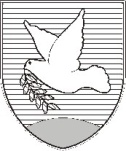 OBČINA IZOLA – COMUNE DI ISOLAžupan – IL SINDACO Sončno nabrežje 8 – Riva del Sole 86310 Izola – IsolaTel: 05 66 00 100, Fax: 05 66 00 110E-mail: posta.oizola@izola.siWeb: http://www.izola.si/